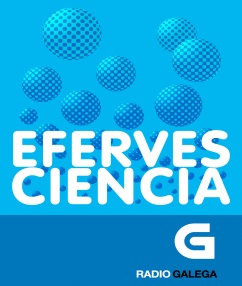 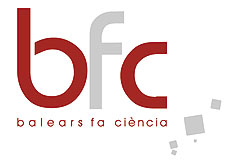 Taller Gutenberg. Presentación:Explicación programas de radio Balears fa Ciència (Enric Culat) y Efervesciencia (Manuel Vicente)Taller Gutenberg. Parte 1:¿Cómo se prepara y se elabora un programa de radio especializado en ciencia? ¿Quién participa en la elaboración de un programa?¿Cómo priorizamos los temas? ¿Es importante la novedad? (Programa en el faro de Portopí. El ultimo farero y su mujer)¿Cuántos programas de ciencia hay en España? Taller Gutenberg. Parte 2:Ventajas  de la divulgación científica a través de la radio. La radio es….Inmediata. Todo lo que esta pasando lo podemos explicar en directo y a veces desde el mismo sitio en el que está pasando: un centro de investigación, una feria de la ciencia, el campus Gutenberg o el sitio concreto desde el cual se está haciendo una conferencia. (El ejemplo del BFC que hicimos este sábado desde el faro de Portopí en Palma). Aunque los estudios de la radio también son un buen sitio para comunicar ciencia, por supuesto. Clara y directa. Lenguaje claro, directo y asequible, sencillo, sin florituras, al alcance de todos. Esto en divulgación de la  ciencia es muy importante. Humana. La divulgación de la ciencia a través de la ardió permite la expresión de emociones, sentimientos y estados de animo. Además de los avances científicos, descubrimientos y proyectos novedosos, la radio permite comunicar también dudas, reflexiones, sentimientos y nervios.... cosas que son propias de los humanos (y por supuesto también los científicos). La radio permite ampliar, matizar, rectificar i corregir. La prensa escrita no lo permite, porque es “negro sobre blanco”.Participativa.  La radio permite la participación en directo de los oyentes (a través del teléfono y las redes sociales) formulando preguntas y planteando temas, haciendo aportaciones y tratando de resolver dudas.Convincente. La voz es la manera más directa y persuasiva de comunicación que tenemos entre los humanos, mucho más que la palabra escrita. Democrática. La radio hace a la ciencia más democrática y popular, al alcance de todos (especialistas, profesores, técnicos y amos y amas de casa), mayores y jóvenes, expertos y neófitos, maestros y aprendices, personas de cualquier tendencia, condición y situación. Entretenida. La radio hace a la ciencia más entretenida, menos  densa y más divertida, mediante concursos, parodias, imitaciones y otras fórmulas de expresión creativa: monólogos, poesía, pintura, músicaDidáctica y educativa. La radio puede tener també una vertiente pedagógica para escolares, jóvenes, universitarios, mediante la elaboración de capsulas divulgativas y la participación de estudiantes en programas de radio.Mágica y elástica. La radio permite jugar con algunos elementos (ejemplos: a veces el “directo” no es directo;  también dispara la imaginación del oyente (no sabemos como son los científicos, nos los tenemos que imaginar mediante la voz) Y la radio la podemos hacer “moldeable” (escucharla haciendo otras cosas a la vez) o recuperarla después (“a la carta”).Taller Gutenberg. Parte 3:Como debe ser la divulgación de la ciencia a través de la radio:1. Hacerse entender por encima de todo (pretenderlo al menos), tratando de reducir, en la medida de lo que sea posible, los tecnicismos, los conceptos demasiado complejos y que en todo caso nunca deberían emplearse como marcadores de estatus. 2. Hablar con entusiasmo. Seguro que los oyentes lo perciben y además se contagia.  3. Tratar de ir siempre a la esencia de los temas. Las cosas secundarias solo sirven per distraer la atención y nos hacen perder el hilo del mensaje principal.  Basta que los oyentes retengan algunas ideas clave que siempre será bueno y aconsejable repetirlas más de una vez. 4. Hablar de cosas que a los oyentes les resulten cercanas. En todo caso ir después a lo más lejano, pero no al revés. Emplear metáforas de la vida cuotidiana. Poner casos prácticos. Emplear un tono apropiado (agradable de escuchar, ni demasiado serio ni que suene a broma)5. Generar expectativas, ganas de más. Es mejor quedarse corto que no cansar y/o hacerse pesado. 6. Seleccionar buenas imágenes. Ya sabemos que una imagen vale más que mil palabras. Poner ejemplos. 7. Hablar de cosas que podamos dominar.  La experiencia personal se percibe y nos da seguridad, que a la vez facilita el entendimiento de lo que estamos contando. 8. Tratar de ser original, imaginativo. Mejor no  imitar estilos, es mejor no tener miedo y buscar nuevas perspectivas. También es útil tratar de cercar puentes entre disciplinas aparentemente inconexas.   9. Ir al grano desde el principio, pero tener en cuenta que, en determinadas ocasiones, dar un tratamiento histórico o evolutivo a los temas solo en el caso de que sea necesario. Visualizar el orden de les cosas en el tiempo ayudará a entenderlas. Si bien es cierto que en la radio el tiempo apremia y no es infinito. 10. No confiarse nunca en que lo sabemos todo, conviene seguir preparándose siempre. Cualquier proceso de aprendizaje siempre será provechoso. El placer más grande de conseguir explicar una cosa compleja i que parezca sencilla es poder sentir que uno mismo lo ha entendido y que en consecuencia lo puede explicar a los demás. Taller Gutenberg. Parte 4:Consejos prácticos para los científicos que vayan a un programa de radio especializado en la divulgación científica:Ser muy conscientes del formato en el que estamos (No es lo mismo un informativo, que un magazín o que un programa especializado en ciencia)Tener en cuenta que muchas veces el periodista no tiene por qué saber mucho del tema en el cual el científico seguramente es un verdadero experto. En consecuencia, facilitarte su labor, mostrase dispuesto a repetir las cosas y explicarlas de forma clara. Si el periodista no las entiende, difícilmente las entenderán los oyentes. A veces las únicas referencias vienen del titular de un periódico.Estar dispuestos a encuentros previos (presencialmente o al menos por teléfono o a través de internet) para que el científico y el periodista puedan conocerse mutuamente, confíen entre sí y hablen sobre el tema de la entrevista.Mostrarse siempre confiado (después de todo estamos en manos del periodista) mostrase amigable y ser modesto. Ser arisco, antipático o prepotente puede derivar en una entrevista tensa, con resultados desastrosos de cara a la percepción que al final transmitamos a los oyentes. No hablar nunca como si lo hiciéramos en una conferencia o congreso científico. El especialista no ha de hablar como si lo hiciera para sus colegas, sino para los oyentes que escuchan desde su casa.Dejar los nervios en casa. Relajarse, respirar y beber agua en caso de que el micrófono nos imponga demasiado. Truco: pensar que estamos hablando con un amigo en el salón de su casa. Olvidarnos de los micrófonos.Seguir unas pautas de procedimiento y comportamiento. Hablar cuando toque, vigilar la luz roja, hablar a una distancia apropiada del micro (ni demasiado cerca ni demasiado lejos), vocalizar pero sin exagerar. Preparar las respuestas, pero no llevarlas por escrito (que se nota).Decir cosas interesantes. Ser sincero, honesto y no tratar de ser políticamente correcto en exceso. Algunos se callan lo realmente interesante que sin embargo luego cuentan cuando el micrófono esta apagado. Taller Gutenberg. Parte 5:Practica delante del micrófono:Ana Bonilla (Pelopantón) hará de científica mala en 4 supuestos. ¿En que consiste en proyecto Seabirdstagram? Como funciona? A quien va dirigido? ¿Cuáles son los objetivos? Responderá de forma parca y con monosílabosResponderá sin ceñirse a la pregunta, extendiéndose demasiado y contando cosas personales o de tendencia política que no son procedentesResponderá de forma prepotente, haciendo ver que domina mucho el tema y utilizando un lenguaje complicado y demasiado especializadoResponderá con la voz temblando, muy nerviosa, bebiendo mucha agua y preguntando si puede ir al baño o a que hora terminará la entrevista. A continuación los asistentes al taller nos explican su proyecto en un minuto (pensando que lo hacen en la radio) para que los demás les podamos hacer preguntas al respecto. Dedicamos unos 5 minutos para hacer preguntas a cada uno de los participantes. Para terminar, nos escuchamos las voces porque es muy importante ”conocer” nuestra voz. Y aún más que eso, es muy importante que “nos guste” nuestra voz, y a la vez aprendemos como hablar delante del micrófono y “como comportarnos” durante una entrevista delante de un periodista. Concluimos taller. Gracias a todos. 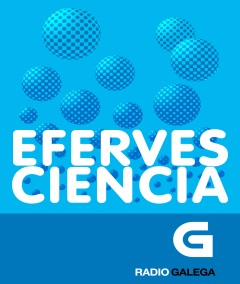 